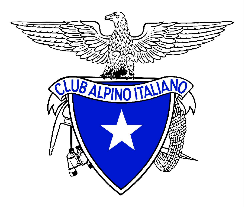 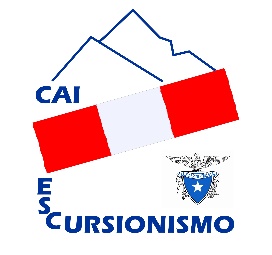 CLUB ALPINO ITALIANO Commissione Centrale per l’Escursionismo ATTESTATOrilasciato a      nato/a a                                 il iscritto/a alla Sezione di per aver frequentato il _____ Corso diorganizzato dalla Scuola/SezioneAnno             Il Direttore della Scuola                                          Il Direttore del CorsoIl Presidente della Sezione